  Escola Saber Viver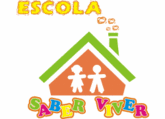           Aluno(a):________________________________          Data: ___/___/____Olá meus amores do 4° ano, bom dia! Hoje temos atividade de história, essas questões vocês irão copiar e responder no caderno, após leitura no seu livro de história páginas 19 e 20.Atividade para fixar.Explique o você entendeu sobre patrimônio cultural.2- O patrimônio cultural pode ser classificado de muitas formas, uma delas é com base na divisão em bens materiais e bens imateriais.Explique o que você entendeu sobre cada um:A) Bens materias.B) Bens imateriais. 3-Sobre sítios arqueológicos, leia a página 20 do seu livro e responda.a) O que são sítios arqueológicos?b) Geralmente o que os pesquisadores costumam encontrar nesse local?c) O que podemos conhecer através dos objetos encontrados no sítio arqueológico?d) Um exemplo de vestígio arqueológico são as pinturas rupestres, feitas geralmente nas paredes de cavernas. Explique o que essas pinturas retratam.e) Existem sítios arqueológicos no Estado da Bahia?4-Pesquise e escreva informações sobre ele, se possível, cole algumas imagens desses sítios.Bom trabalho! Beijos grandes de tia Cássia 